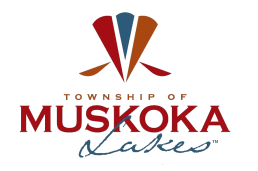 TOWNSHIP OF MUSKOKA LAKESUNOFFICIAL QUOTE RESULTST-2024-34Supply and Deliver New Triaxle Float TrailerName of BidderTotal Bid Price (Excluding HST)JC Trailers Design and Fabrication Inc.$59,336.20